Lesson Plan 								  		10/11/2020Maths: Counting objects to 20Link to lesson 1https://classroom.thenational.academy/lessons/counting-objects-up-to-20-6rrkgc Learning Objective: I can count to 20 Equipment:20 objects for counting -i.e. pencils, buttons, bottle caps etc Counting container Number line to 20 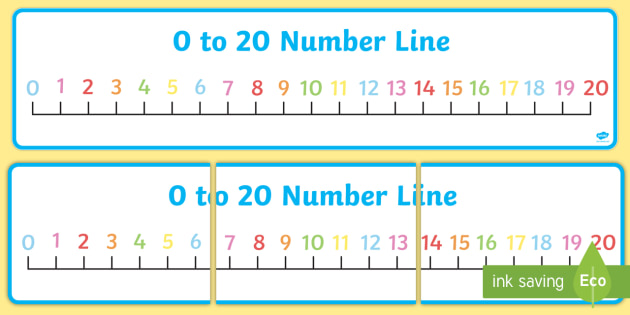 Lesson overview for parents: Introduction and learning counting song Playing dominos game – children to count how many dots they can see on the dominos Get your objects ready Looking at star words/ key vocabulary Counting pictures that appear on screen using careful counting fingerUsing selected objects, practice counting to 20Use number line and objects to help answer question on screen Close: practice counting objects around the house__________________________________________________________________________________Literacy: Little Red Hen Link to lesson 1: https://classroom.thenational.academy/lessons/to-listen-and-join-in-with-a-story-c5h36t Learning Objective: To listen and join in the with the story. Equipment: Paper and pencils to draw with. Lesson overview for Parents: Introducing characters for the story (red hen, cow, dog and mouse)Learn to sing Mamma Rosa had a farm Introduction to story and the sounds the animals will make Listen to the story Discuss and draw your favourite moment from the storyDiscuss with adult what lesson (moral) we can learn from the story__________________________________________________________________________________PSHCE: Link to lesson 1: https://classroom.thenational.academy/lessons/healthy-hugs-c5h3ge Learning Objective: How to keep ourselves and people around us safe when we go back to school,Equipment: A favourite teddy Lesson overview for Parents: Introducing our friends Talk about Rosie’s problem: she can’t give hugs, what else can she do? Learning signs: how else can we show friends we care about them Closing: Teach your family how to give healthy hugs. __________________________________________________________________________________Phonics games: Equipment:Pudsey’s Phonics Fun Game CoinsPudsey’s Phonics Fun Game BoardsPudsey’s Collection Bucket SignBucket, jar or tubSmall bag or boxPreparation:Print, and cut the Game Coins and the Game Boards.Print the Pudsey’s Collection Bucket Sign and attach it to the front of a bucket,tub or jar.How to play:Place the picture coins face down on the table and place the word coins in a small bag or box.Place Pudsey’s coin bucket within reach of all the participants in the game and hand each participant a game board.Ask the children to take five picture coins each and place these, facing upwards, on to their game board.Tell the children that these are their coins. The aim of the game is to get all of your coins into Pudsey’s bucket.Take a word coin from the bag or box and use oral segmenting to say the sounds in the word, for example, ‘c-u-p’.The children can look at their coins and see if they can pick out the correct picture coin.If a child finds the correct picture coin, they can drop it into Pudsey’s bucket.Additional: Pudsey story: https://www.youtube.com/watch?v=LCIOC0OxZnY 